ГБОУ школа № 627Невского района г. Санкт-ПетербургаКонспект логопедического занятия(5 «В» класс, 8 вид /2 в.)Тема:«Логопедический массаж мышц речевого аппарата»Форма и тип занятия:Индивидуальное открытое занятиеНа уроке использованы современные образовательные технологии:Технология логопедического массажа (лицевой, точечный, инстументальный)Технология коррекции звукопроизношенияМузыкотерапияЗдоровьесберегающие технологии:РелаксацияПассивная артикуляционная гимнастикаПассивно-активная артикуляционная гимнастика мышц речевого аппаратаУчитель-логопед ГБОУ школы №627 Невского р-на г. СПбБородачева И.А.Санкт-Петербург2014 годКонспект логопедического занятия:«Логопедический массаж мышц речевого аппарата»Цель: улучшение состояния произносительной стороны речиЗадачи:Образовательные:Развитие благоприятных изменений в мышечной и нервной системах в целомСокращение периода логопедического воздействия (постановки, автоматизации, дифференциации звуков)Коррекционные:Нормализация тонуса мышц речевого аппаратаСтимуляция проприоцептивных ощущенийУменьшение гиперсаливацииУкрепление глоточного рефлексаПодготовка условий к формированию произвольных, координированных движений органов артикуляцииВоспитательные:Развитие выдержки, усидчивостиРазвитие умения соблюдать правилаФормирование функции самоконтроляДемонстрационный материал:Оборудование:Набор постановочных логопедических зондовНабор детских щёток для массажаЗеркалоНосовой платокСалфеткиРезиновые перчаткиСписок приложений:План занятия:Оргмомент.Сообщение темы занятия.Массаж мышц шеи.Массаж лобной областиМассаж щёк Массаж скуловой области.Массаж губМассаж языка.Физминутка.Пассивная артикуляционная гимнастика.Итог занятия.Ход урока:Приложение 1Массажные щётки и постановочные зонды, используемые для логопедического массажа.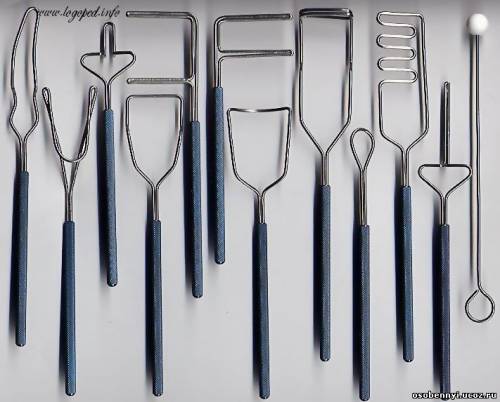 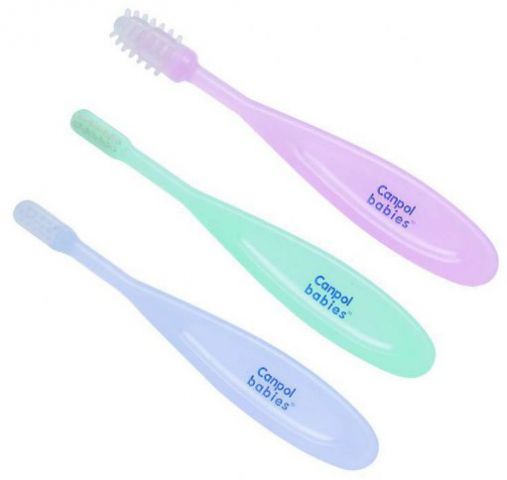 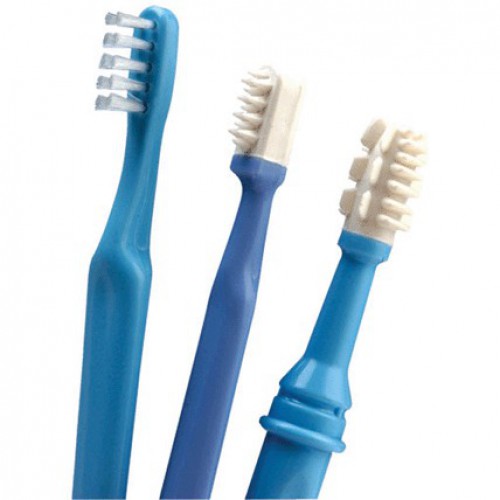 №Деятельность учителяДеятельность учителяДеятельность учащихсяПримечаниеВВОДНАЯ ЧАСТЬ ВВОДНАЯ ЧАСТЬ ВВОДНАЯ ЧАСТЬ ВВОДНАЯ ЧАСТЬ ВВОДНАЯ ЧАСТЬ 1Оргмомент.«Сегодня мы посвящаем занятие массажу лица и языка».Оргмомент.«Сегодня мы посвящаем занятие массажу лица и языка».2Сообщение темы занятия.Сообщение темы занятия.ОСНОВНАЯ ЧАСТЬОСНОВНАЯ ЧАСТЬОСНОВНАЯ ЧАСТЬОСНОВНАЯ ЧАСТЬОСНОВНАЯ ЧАСТЬ3МАССАЖ ШЕИУпражнение № 1 расслабление мышц шеи и плечевого пояса; Описание: проводят поглаживания шеи сверху вниз.МАССАЖ ШЕИУпражнение № 1 расслабление мышц шеи и плечевого пояса; Описание: проводят поглаживания шеи сверху вниз.Ученик в положении полусидя в кресле с высоким подголовником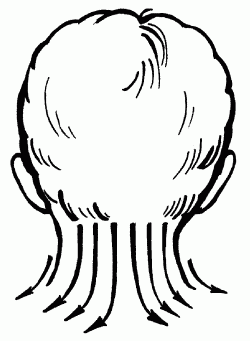 4МАССАЖ МЫШЦ ЛБАУпражнение № 2Цель: расслабление лобных мышц;Описание: проводят легкое поглаживание лба от висков к центру.МАССАЖ МЫШЦ ЛБАУпражнение № 2Цель: расслабление лобных мышц;Описание: проводят легкое поглаживание лба от висков к центру.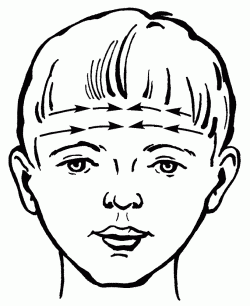 Упражнение № 3Цель: расслабление лобных мышц;Описание: проводят поглаживание лба от волосистой части головы к линии бровей.Упражнение № 3Цель: расслабление лобных мышц;Описание: проводят поглаживание лба от волосистой части головы к линии бровей.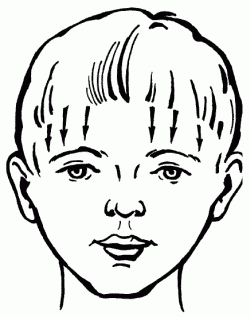 Упражнение № 4Цель: расслабление лобных мышц;Описание: проводят легкие спиралевидные движения от висков к центру лба.Упражнение № 4Цель: расслабление лобных мышц;Описание: проводят легкие спиралевидные движения от висков к центру лба.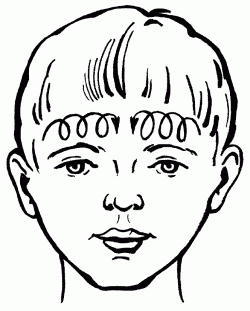 5МАССАЖ ЩЁКУпражнение № 5Цель: расслабление мышц щек;Описание: выполняют вращательные поглаживающие движения по поверхности щек.МАССАЖ ЩЁКУпражнение № 5Цель: расслабление мышц щек;Описание: выполняют вращательные поглаживающие движения по поверхности щек.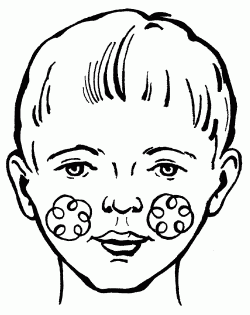 6МАССАЖ СКУЛОВЫХ ОБЛАСТЕЙУпражнение № 6Цель: расслабление скуловых мышц и мышц, опускающих нижнюю губу и угол рта;Описание: легкое поглаживание скуловых мышц от мочек ушей к середине подбородка.МАССАЖ СКУЛОВЫХ ОБЛАСТЕЙУпражнение № 6Цель: расслабление скуловых мышц и мышц, опускающих нижнюю губу и угол рта;Описание: легкое поглаживание скуловых мышц от мочек ушей к середине подбородка.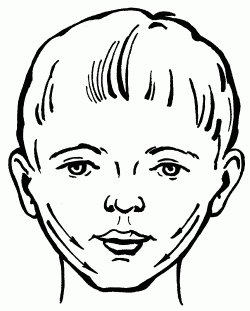 Упражнение № 7Цель: расслабление скуловых мышц;Описание: проводят легкие спиралевидные движения от мочек ушей к середине подбородка.Упражнение № 7Цель: расслабление скуловых мышц;Описание: проводят легкие спиралевидные движения от мочек ушей к середине подбородка.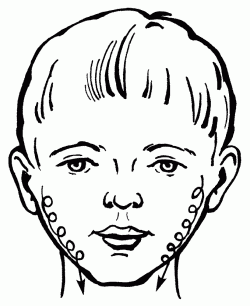 7МАССАЖ ГУБУпражнение № 8Цель: расслабление круговой мышцы рта, мышц, поднимающих верхнюю губу и углы рта кверху, опускающих нижнюю губу и углы рта вниз.Описание: легкое поглаживание круговой мышцы рта.МАССАЖ ГУБУпражнение № 8Цель: расслабление круговой мышцы рта, мышц, поднимающих верхнюю губу и углы рта кверху, опускающих нижнюю губу и углы рта вниз.Описание: легкое поглаживание круговой мышцы рта.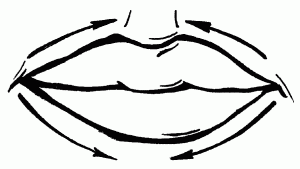 8Массаж языкаУпражнение № 9Цель: расслабление продольных мышц языка;Описание: поглаживание от кончика языка к корню языка.Массаж языкаУпражнение № 9Цель: расслабление продольных мышц языка;Описание: поглаживание от кончика языка к корню языка.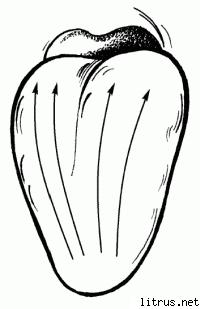 Упражнение № 10Цель: расслабление поперечных мышц языка.Описание: легкое поглаживание языка из стороны в сторону.Упражнение № 10Цель: расслабление поперечных мышц языка.Описание: легкое поглаживание языка из стороны в сторону.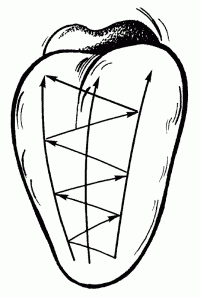 Упражнение № 11Поглаживание языка от средней части к кончику, постепенно продвигаясь ближе к корню.Упражнение № 11Поглаживание языка от средней части к кончику, постепенно продвигаясь ближе к корню.Упражнение № 12Зигзагообразное поглаживание языка от середины к кончику.Упражнение № 12Зигзагообразное поглаживание языка от середины к кончику.Упражнение № 13Поглаживание от срединной линии языка в стороныУпражнение № 13Поглаживание от срединной линии языка в стороныУпражнение № 14 Поглаживание переднего края языка по периметру от срединной линии в стороны по краю языкаУпражнение № 14 Поглаживание переднего края языка по периметру от срединной линии в стороны по краю языкаУпражнение № 15Разминание кончика языка от срединной линии в стороныУпражнение № 15Разминание кончика языка от срединной линии в стороныУпражнение № 16Плавные поглаживания по боковым краям языка от кончика к корню и обратно.Кончик языка удерживать салфеткой.Упражнение № 16Плавные поглаживания по боковым краям языка от кончика к корню и обратно.Кончик языка удерживать салфеткой.Упражнение № 17Легкое надавливание большим и указательным пальцами одной руки по боковым краям языка. Пальцы продвигаются от кончика к корню и обратно.Упражнение № 17Легкое надавливание большим и указательным пальцами одной руки по боковым краям языка. Пальцы продвигаются от кончика к корню и обратно.9Физминутка. Проснулся Язычок, потянулся.
Выглянул Язычок в окошко – солнышко   светит!  
Под окном росла ёлочка, с пушистыми ветвями.
Вдруг подул сильный ветер, и ёлочка наклонилась вправо.
Видит Язычок дым идёт из печной трубы.
Вдруг ветерок подул влево, и ёлочка наклонилась влево.
Солнышко спряталось за тучку,  и пошёл сильный дождь.
Дождь идёт,  и под окном разлилась большая лужа. Физминутка. Проснулся Язычок, потянулся.
Выглянул Язычок в окошко – солнышко   светит!  
Под окном росла ёлочка, с пушистыми ветвями.
Вдруг подул сильный ветер, и ёлочка наклонилась вправо.
Видит Язычок дым идёт из печной трубы.
Вдруг ветерок подул влево, и ёлочка наклонилась влево.
Солнышко спряталось за тучку,  и пошёл сильный дождь.
Дождь идёт,  и под окном разлилась большая лужа. Выполняет движения руками и корпусом.10--« Сейчас будем делать упражнения. Запоминай положение языка».Пассивная гимнастика языка и губ:1) выведение языка из ротовой полости вперед;
2) втягивание языка назад;
3) опускание языка вниз (к нижней губе);
4) поднимание языка вверх (к верхней губе);
5) боковые отведения языка (влево и вправо);
6) придавливание кончика языка ко дну ротовой полости;7)собирание губ в трубочку.--« Сейчас будем делать упражнения. Запоминай положение языка».Пассивная гимнастика языка и губ:1) выведение языка из ротовой полости вперед;
2) втягивание языка назад;
3) опускание языка вниз (к нижней губе);
4) поднимание языка вверх (к верхней губе);
5) боковые отведения языка (влево и вправо);
6) придавливание кончика языка ко дну ротовой полости;7)собирание губ в трубочку.Пассивное выполнение упражнений с проприоцептивной  мышечной фиксацией на входе середине и выходе движения.ЗАКЛЮЧИТЕЛЬНАЯ ЧАСТЬЗАКЛЮЧИТЕЛЬНАЯ ЧАСТЬЗАКЛЮЧИТЕЛЬНАЯ ЧАСТЬЗАКЛЮЧИТЕЛЬНАЯ ЧАСТЬЗАКЛЮЧИТЕЛЬНАЯ ЧАСТЬ1111Подведение итогов занятия.-Что мы сегодня делали?-Ты чувствуешь, как работал твой язык?-Молодец, отличное занятие!Отвечает.